муниципальное бюджетное общеобразовательное учреждение города Ростова-на-Дону «Школа № 65 с углубленным изучением английского языка имени Героя Советского Союза Московенко В.И.»Положениео порядке разработки, утвержденияи внесения изменений в адаптированные основные общеобразовательные программы 20231. Общие положения 1.1. Настоящее положение определяет структуру, порядок разработки и реализации адаптированных основных общеобразовательных программ (далее - АООП) в МБОУ «Школа № 65» (далее - Школа): начального общего образования обучающихся с ограниченными возможностями здоровья (далее - АООП НОО ОВЗ); основного общего образования обучающихся с ограниченными возможностями здоровья (далее - АООП ООО ОВЗ); среднего общего образования обучающихся с ограниченными возможностями здоровья (далее - АООП СОО ОВЗ); образования обучающихся с умственной отсталостью (интеллектуальными нарушениями) (далее - АООП О УО). 1.2. Положение разработано в соответствии со следующими правовыми актами: Федеральным законом Российской Федерации от 29.12.2012 N 273-ФЗ "Об образовании в Российской Федерации"; приказом Министерства просвещения Российской Федерации от 22.03.2021 N 115 "Об утверждении Порядка организации и осуществления образовательной деятельности по основным общеобразовательным программам - образовательным программам начального общего, основного общего и среднего общего образования"; Федеральным государственным образовательным стандартом начального общего образования, утвержденным приказом Министерства просвещения Российской Федерации от 31.05.2021 N 286; Федеральным государственным образовательным стандартом начального общего образования обучающихся с ОВЗ, утвержденным приказом Министерства образования и науки РФ от 19.12.2014 N 1598; Федеральным государственным образовательным стандартом образования обучающихся с умственной отсталостью (интеллектуальными нарушениями), утвержденным приказом Министерства образования и науки Российской Федерации от 19.12.2014 N 1599; Федеральным государственным образовательным стандартом основного общего образования, утвержденным приказом Министерства просвещения Российской Федерации от 31.05.2021 N 287; Федеральным государственным образовательным стандартом среднего общего образования, утвержденным приказом Министерства образования и науки Российской Федерации от 17.05.2012 N 413; письмом Минобрнауки России от 11.03.2016 N ВК-452/07 "О введении ФГОС ОВЗ"; уставом и локальными нормативными актами Школы.  АООП является локальным нормативным актом, определяющим содержание и организацию образовательной деятельности обучающихся с ограниченными возможностями здоровья (далее - ОВЗ), и механизмом реализации ФГОС различного уровня с учетом особенностей и возможностей Школы.  Под АООП понимается комплекс основных характеристик образования (объем, содержание, планируемые результаты), организационно-педагогических условий, форм аттестации, адаптированных для обучающихся с ОВЗ (в том числе детей-инвалидов) с учетом особенностей их психофизического развития, индивидуальных возможностей, обеспечивающий коррекцию нарушений развития и социальную адаптацию указанных обучающихся.  АООП для обучающихся с ОВЗ, имеющих инвалидность, дополняется индивидуальной программой реабилитации и абилитации (далее - ИПРА) инвалида в части создания специальных условий для получения образования.   АООП разрабатывается Школой в соответствии со ФГОС и с учетом примерных АООП, рабочих программ учебных предметов и коррекционных курсов, разработанных в рамках федеральных государственных образовательных стандартов, а также с учетом контингента обучающихся, кадровых, материально-технических, финансовых условий, созданных в Школе, и утверждается в соответствии с уставом Школы. 1.7. АООП реализуется в полном объеме с учетом рекомендованных Центральной психолого-медико-педагогической комиссией города Ростова-на-Дону (далее - ПМПК города Ростова-на-Дону) сроков и варианта освоения программы. 1.8. Основанием для разработки и утверждения АООП является: заявление родителей (законных представителей) о создании специальных условий обучения, воспитания, социализации и адаптации для обучающегося с ОВЗ в соответствии с заключением ПМПК города Ростова-на-Дону; заключение ПМПК города Ростова-на-Дону с рекомендациями о создании специальных условий для получения образования обучающимся с ОВЗ; приказ директора Школы об организации обучения по АООП.  В АООП могут быть внесены изменения и (или) дополнения в порядке, установленном настоящим Положением. Результаты реализации АООП являются объектом внутришкольного контроля в соответствии с планом работы на текущий учебный год. В конце учебного года специалистами психолого-педагогической службы сопровождения (далее – СППиСС) и учителями/воспитателями проводится мониторинг реализации АООП по результатам достижения обучающимся показателей, обозначенных в индивидуальном образовательном маршруте или специальной индивидуальной программе развития.  2. Структура и содержание АООП  2.1. Требования к структуре и содержанию разделов АООП определяются федеральными государственными образовательными стандартами. 2.2. АООП включает следующие разделы: целевой (пояснительная записка; планируемые результаты освоения АООП обучающимися с ОВЗ; система оценки достижений в освоении АООП обучающимися с ОВЗ (для всех АООП); содержательный. Для всех АООП: программы отдельных учебных предметов; программа коррекционной работы; программа духовно0нравственного развития; программа формирования универсальных учебных действий обучающихся (базовых учебных действий); программа формирования экологической культуры, здорового и безопасного образа жизни; программа внеурочной деятельности и др.); организационный: учебный план (для всех АООП); план внеурочной деятельности (для всех АООП);, описание необходимых условий реализации АООП (кадровые, финансовые, материально-технические); АООП может включать дополнительные разделы. Целевой раздел включает: пояснительную записку, планируемые результаты освоения учащимися АООП, систему оценки достижения планируемых результатов освоения АООП учащимися.  2.1.1. Пояснительная записка раскрывает:  цели реализации АООП, конкретизированные в соответствии с требованиями соответствующего Стандарта к результатам освоения учащихся с ОВЗ; соответствующей АООП; принципы и подходы к формированию АООП;   общую характеристику АООП;  психолого-педагогическую характеристику учащихся с ОВЗ;  описание особых образовательных потребностей учащихся с ОВЗ;  описание структуры и общую характеристику СИПР учащихся с умственной отсталостью (умеренной, тяжелой, глубокой, тяжелыми и множественными нарушениями развития) (только для АООП, разработанных на основе ФГОС ОУО). 2.1.2. Планируемые результаты освоения АООП:  обеспечивают связь между требованиями ФГОС, образовательной деятельностью и системой оценки результатов освоения АООП;   являются основой для разработки АООП;  являются содержательной и критериальной основой для разработки рабочих программ учебных предметов, а также для системы оценки качества освоения учащимися АООП в соответствии с требованиями ФГОС.   содержание и структура планируемых результатов освоения АООП отражает требования ФГОС, передаёт специфику образовательной деятельности (в частности, специфику целей изучения отдельных предметов и курсов коррекционной области), соответствует возрастным и особым образовательным потребностям учащихся с ОВЗ.   2.1.3. Система оценки достижения планируемых результатов освоения АООП с ориентиром на планируемые результаты устанавливает:  основные направления деятельности,  описание объекта и содержания оценки, критерии, процедуры и состав инструментария оценивания,  формы представления результатов,  условия и границы применения системы оценки, предусматривая приоритетную оценку динамики индивидуальных достижений учащихся с ОВЗ.  2.1.4. Система оценки результатов включает целостную характеристику выполнения учащимися с ОВЗ АООП, а для учащихся с умеренной, тяжелой, глубокой умственной отсталостью, тяжелыми и множественными нарушениями развития также выполнения учащимися СИПР.  2.1.5. Формы, периодичность и порядок проведения текущего контроля успеваемости, промежуточной аттестации и итоговой аттестации учащихся регламентируются локальными актами Школы. 2.1.6. Учебный план обеспечивает введение в действие и реализацию требований ФГОС, определяет общий объём нагрузки и максимальный объём аудиторной нагрузки учащихся, состав и структуру обязательных предметов и коррекционно-развивающей областей по годам обучения. Учебный план включает предметные области в зависимости от вариантов АООП. АООП при необходимости индивидуализируется, к ней может быть создано несколько учебных планов, в том числе индивидуальные учебные планы, учитывающие образовательные потребности групп или отдельных учащихся с ОВЗ.  2.2. Содержательный раздел определяет общее содержание АООП учащихся с ОВЗ и включает программы, ориентированные на достижение личностных, предметных и метапредметных результатов (в зависимости от варианта АОП содержательный раздел ориентирован на достижение только личностных и предметных результатов):   программу формирования универсальных учебных действий (в зависимости от варианта АООП - базовых учебных действий);  программы отдельных учебных предметов, курсов коррекционно-развивающей области и курсов внеурочной деятельности;   программу духовно-нравственного развития, воспитания учащихся с ОВЗ при получении начального общего образования (в зависимости от варианта АООП - нравственного развития, воспитания учащихся с ОВЗ); программу формирования экологической культуры, здорового и безопасного образа жизни;  программу коррекционной работы;  программу внеурочной деятельности.  2.2.1. Программа формирования УУД у учащихся с ОВЗ содержит:  описание ценностных ориентиров содержания образования;  связь УУД с содержанием учебных предметов;  характеристики личностных, регулятивных, познавательных, коммуникативных УУД;  типовые задачи формирования личностных, регулятивных, познавательных, коммуникативных УУД; описание преемственности программы формирования УУД;   сформированность УУД у учащихся с ОВЗ на этапе завершения обучения при получении уровневого образования. В зависимости от варианта АООП программа формирования УУД заменяется программой базовых учебных действий.  Программы отдельных учебных предметов, курсов обеспечивают достижение планируемых результатов освоения АООП.  Программы отдельных учебных предметов, коррекционных курсов содержат:  пояснительную записку, в которой конкретизируются общие цели при получении образования с учетом специфики учебного предмета, курса;   общую характеристику учебного предмета, курса;   личностные, метапредметные и предметные результаты освоения конкретного учебного предмета, коррекционного курса (в зависимости от варианта АООП программы учебных предметов, коррекционных курсов содержат только личностные и предметные результаты);   содержание учебного предмета, коррекционного курса;  корректируемые умения по разделам курса;  тематическое планирование с определением основных видов учебной деятельности учащихся.   Программа духовно-нравственного развития направлена на обеспечение духовно-нравственного развития учащихся с ОВЗ в единстве с урочной, внеурочной деятельности, в совместной педагогической работе МБОУ «Школа № 65», семьи, социальных партнеров и общественности.   Программа духовно-нравственного развития включает: цель, задачи, основные направления работы, перечень планируемых результатов воспитания (социальных компетенций, моделей поведения учащихся с ОВЗ), формы организации работы. Программа духовно-нравственного развития обеспечивает:  создание системы воспитательных мероприятий, позволяющих учащемуся осваивать и на практике использовать полученные знания;  формирование целостной образовательной среды, включающей урочную, внеурочную и внешкольную деятельность и учитывающей историко-культурную, этническую и региональную специфику.  2.2.6. Программа формирования экологической культуры, здорового и безопасного образа содержит цели, задачи, планируемые результаты, основные направления работы и перечень организационных форм. Программа обеспечивает:   формирование представлений об основах экологической культуры на примере экологически сообразного поведения в быту и природе, безопасного для человека и окружающей среды;  пробуждение в учащихся желания заботиться о своем здоровье (формирование заинтересованного отношения к собственному здоровью) путем соблюдения правил здорового образа жизни и организации здоровьесберегающего характера учебной деятельности и общения;  формирование познавательного интереса и бережного отношения к природе; формирование установок на использование здорового питания;  использование оптимальных двигательных режимов для учащихся с ОВЗ с учетом их возрастных, психологических и иных особенностей, развитие потребности в занятиях физической культурой и спортом;  соблюдение здоровьесозидающих режимов дня;  формирование негативного отношения к факторам риска здоровью учащихся;  формирование потребности у учащихся с ОВЗ обращения к врачу по любым вопросам, связанным с особенностями роста и развития, состоянием здоровья, развитие готовности самостоятельно поддерживать свое здоровье на основе использования навыков личной гигиены;  формирование умений безопасного поведения в окружающей среде и простейших умений поведения в экстремальных (чрезвычайных) ситуациях;  становление умений противостояния вовлечению в табакокурение, употребление алкоголя, наркотических сильнодействующих веществ.  2.2.7. Программа коррекционной работы обеспечивает:   выявление особых образовательных потребностей учащихся с ОВЗ, обусловленных недостатками в их физическом и (или) психическом развитии на основе рекомендаций ПМПК;  осуществление индивидуально-ориентированной психолого-медико-педагогической помощи учащимся с ОВЗ с учетом особых образовательных потребностей, индивидуальных возможностей учащихся (в соответствии с рекомендациями ПМПК),  возможность освоения учащимися АООП и их инклюзии (интеграции) в МБОУ «Школа № 65»,  осуществление специальной поддержки освоения АООП учащимися с ОВЗ с учетом их особых образовательных потребностей.  2.2.7.1. Программа коррекционной работы предусматривает реализацию коррекционно-развивающей области (направления) через:  коррекционные курсы, что позволяет учащимся с ОВЗ освоить специальные умения и навыки повышения свих психофизических возможностей, развить компенсаторные механизмы;  обеспечение коррекционной направленности общеобразовательных предметов и воспитательных мероприятий в условиях урочной и внеурочной деятельности;  организацию и осуществление специалистами индивидуальной коррекционной работы (педагогической, психологической, медицинской) с учащимися с ОВЗ, требующие проведения индивидуальных коррекционных занятий; взаимодействие с семьей (законными представителями) учащихся с ОВЗ.  2.2.7.2. Программа коррекционной работы учитывает психофизические особенности и состояния здоровья учащихся с ОВЗ и содержит:  цель, задачи,   основные направления коррекционной работы (диагностическое, коррекционно- развивающее, консультативное, информационно-просветительское),  программы коррекционных предметов (курсов),   перечень, содержание и план реализации индивидуально ориентированных коррекционных мероприятий, обеспечивающих удовлетворение особых образовательных потребностей учащихся с ОВЗ;   систему комплексного психолого-медико-педагогического сопровождения учащихся с ОВЗ в условиях образовательной деятельности, включающего учащихся с ОВЗ в условиях образовательной деятельности, включающего психолого-медико-педагогическое обследование учащихся с целью выявления их особых образовательных потребностей,   мониторинг динамики развития учащихся,   описание специальных условий обучения учащихся с ОВЗ,   механизм взаимодействия в разработке и реализации коррекционных мероприятий учителей, специалистов в области коррекционной педагогики, медицинского работника Школы и других организаций, специализирующихся в области семьи и других институтов общества, который должен обеспечиваться в единстве урочной, внеурочной и внешкольной деятельности,   корректировку мероприятий,   планируемые результаты коррекционной работы.  Программа коррекционной работы не предусмотрена для учащихся с УО. АОП индивидуализируется СИПР, к которой может быть создано несколько учебных планов, в том числе индивидуальные учебные планы, учитывающие образовательные потребности групп или отдельных учащихся с умственной отсталостью.  СИПР включает:  Пояснительную записку, которая включает описание структуры и общую характеристику СИПР, разрабатываемой на основе АООП.  общие сведения о ребенке;  характеристику, включающую оценку развития учащегося на момент составления программы и определяющую приоритетные направления воспитания и обучения ребенка;  индивидуальный учебный план;  содержание образования в условиях организации и семьи;  условия реализации потребности в уходе и присмотре;  перечень специалистов, участвующих в разработке и реализации СИПР;  перечень возможных задач, мероприятий и форм сотрудничества организации и семьи учащегося;  перечень необходимых технических средств и дидактических материалов;  средства мониторинга и оценки динамики обучения. систему оценки результатов освоения учащимся СИПР.   Программа внеурочной деятельности предполагает спортивно- оздоровительное, нравственное, социальное, общекультурное направления в таких формах, как индивидуальные и групповые занятия, экскурсии, кружки, секции, соревнования, общественно полезные практики и другие.  Рабочие программы курсов внеурочной деятельности содержат:  результаты освоения курса внеурочной деятельности;  содержание курса внеурочной деятельности с указанием форм организации и видов деятельности;  тематическое планирование.   2.3. Организационный раздел определяет общие рамки организации образовательной деятельности, а также механизмы реализации АООП.  Организационный раздел включает учебный план, календарный учебный график и систему специальных условий реализации АООП.  2.3.1. Учебный план определяет состав и структуру обязательных предметных и коррекционно-развивающей областей по классам (годам обучения). Учебный план разрабатывается с учетом особых образовательных потребностей учащихся с ОВЗ в соответствии с требованиями соответствующих ФГОС, на основе соответствующей примерной образовательной программы, на основании требований СанПиН (Санитарно-эпидемиологические требования к условиям и организации обучения и воспитания в организациях, осуществляющих образовательную деятельность по адаптированным основным общеобразовательным программам для учащихся с ограниченными возможностями здоровья», с учетом установленного общего объема нагрузки и максимального объема аудиторной нагрузки учащихся с ОВЗ.  2.3.1.1. Учебный план включает:  пояснительную записку (в пояснительной записке к учебному плану указываются формы проведения промежуточной аттестации, даются разъяснения по особенностям формирования части Учебного плана, формируемой участниками образовательных отношений);  обязательную часть учебного плана: предметные области с учетом соответствующего ФГОС;  часть Учебного плана, формируемую участниками образовательных отношений, учебные занятия по выбору (запросу учащихся и их родителей (законных представителей) с учетом особых образовательных потребностей учащихся с ОВЗ; внеурочная деятельность, включающая направления внеурочной деятельности,  коррекционно-развивающую область (является обязательным элементом учебного плана, реализуется через содержание коррекционных курсов).  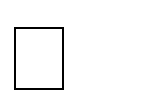 2.3.1.2. АООП реализуется с учетом особых образовательных потребностей групп или отдельных учащихся с ОВЗ на основе специально разработанных индивидуальных образовательных маршрутов (ИОМ), которые обеспечивают освоение АООП на основе индивидуализации ее содержания с учетом особенностей и образовательных потребностей учащегося в соответствии с положением об индивидуальном образовательном маршруте для учащихся с ОВЗ.   2.3.2. Система условий реализации АООП (далее - система условий) разрабатывается на основе соответствующих требований ФГОС и обеспечивает достижение планируемых результатов освоения АООП.  Система условий содержит описание имеющихся условий (кадровые, финансовые, материально–технические, учебно-методическое и информационное обеспечение); контроль за состоянием системы условий. Порядок разработки и утверждения адаптированной образовательной программы 3.1. Порядок разработки и утверждения рабочих программ определяются настоящим положением Школы.  Рабочие программы рассматриваются на методических объединениях школы и являются приложением к АООП.  АООП рассматривается на педагогическом совете Школы, согласуется с Советом Школы и утверждается директором школы. Условия реализации адаптированной образовательной программы Реализация АООП должна предусматривать создание в Школе специальных условий, которые должны быть применимы к конкретной категории лиц с ОВЗ.  Реализация АООП организуется в соответствии с положением об инклюзивном образовании детей с ограниченными возможностями здоровья  К реализации АООП в Школе привлекаются тьютор (по необходимости), учитель-логопед, педагог-психолог, социальный педагог, воспитатель, учитель-предметник. 5. 		Порядок внесения изменений/дополнений в АООП 5.1. В случае необходимости Школа может вносить изменения и дополнения в АООП. 5.2. Изменения в АООП вносятся в следующих случаях: обновления образовательных стандартов (изменение перечня учебных предметов, их содержания и т.п.) или иных документов, влияющих на реализацию АООП; обновления содержания примерных АООП, разработанных в рамках федеральных государственных образовательных стандартов; изменения локальных актов Школы; изменения кадровых, материально-технических, финансовых условий реализации АООП в Школе; изменения порядка функционирования Школы (режима работы и др.). При необходимости создания программ курсов учебных предметов и коррекционных курсов, обеспечивающих развитие, коррекцию, воспитание и социализацию обучающихся с ОВЗ, программы создаются и утверждаются в порядке дополнения/изменения при условии, что они не выходят за рамки объема нагрузки обучающегося. Все изменения и дополнения в АООП размещаются на сайте Школы. 6. 	Основные права и обязанности участников реализации АООП6.1. Директор Школы:- организует всю процедуру формирования, обсуждения и утверждения АООП;- участвует в разработке и обсуждении АООП;- осуществляет контроль выполнения АООП и производит оценку достижений отдельных результатов ее выполнения;- организует проведение текущей, промежуточной и итоговой аттестации обучающихся по итогам выполнения АООП;- обеспечивает условия для реализации АООП.6.2. Педагогические работники Школы участвуют:- в разработке и обсуждении отдельных содержательных разделов АООП (рабочих учебных программ курсов, модулей);- в адаптации системы оценки освоения АООП;- в разработке контрольно-измерительных материалов по отдельным учебным курсам;- во внесении изменений и корректировке АООП.6.3. Методическое объединение:- разрабатывает основное содержание АООП: рассматривает и обсуждает рабочие программы учебных предметов, курсов;- участвует в мониторинге реализации программы, обсуждает его итоги, вносит коррективы в АООП на очередной учебный год;- разрабатывает и обсуждает контрольно-измерительные материалы в соответствии с планируемыми результатами образования;- разрабатывает методические рекомендации для обучающихся и родителей (законных представителей) по эффективному усвоению рабочих программ.6.4. Родители (законные представители):- участвуют в оценке выполнения АООП.Рассмотрена на заседании педагогического советаМБОУ «Школа № 65» Протокол № 1 от 28.08.2023 г.УТВЕРЖДАЮ Директор МБОУ «Школа № 65» ____________М.В. БутПриказ № 259 от 28.08.2023г.